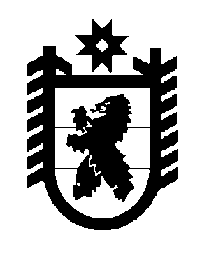 Российская Федерация Республика Карелия    ПРАВИТЕЛЬСТВО РЕСПУБЛИКИ КАРЕЛИЯРАСПОРЯЖЕНИЕот  6 октября 2016 года № 773р-Пг. Петрозаводск 	В целях реализации распоряжения Правительства Республики Карелия от 16 августа 2016 года № 641р-П:	1. Утвердить график передачи отдельными органами исполнительной власти Республики Карелия функций по ведению бухгалтерского учета и составлению бухгалтерской отчетности государственному казенному учреждению Республики Карелия «Центр бухгалтерского и аналитического сопровождения» согласно приложению к настоящему распоряжению.	2. Органам исполнительной власти Республики Карелия, указанным в приложении к настоящему распоряжению в срок до 10 октября 2016 года внести в Правительство Республики Карелия предложения об изменении предельной штатной численности и (или) структуры.           Глава Республики Карелия                                                                  А.П. Худилайнен   Графикпередачи отдельными органами исполнительной власти Республики Карелия функций по ведению бухгалтерского учета и составлению бухгалтерской отчетности государственному казенному учреждению Республики Карелия «Центр бухгалтерского и аналитического сопровождения»____________Приложение к распоряжению Правительства Республики Карелия от  6 октября 2016 года № 773р-П№ п/пНаименование органа исполнительной власти Республики КарелияСрок исполнения1.Министерство финансов Республики Карелия октябрь 2016 года2.Министерство экономического развития и промышленности Республики Карелия октябрь 2016 года3.Министерство Республики Карелия по вопросам национальной политики, связям с общественными и религиозными объедине-ниямиоктябрь 2016 года